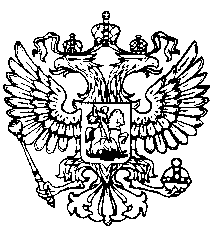 Российская Федерация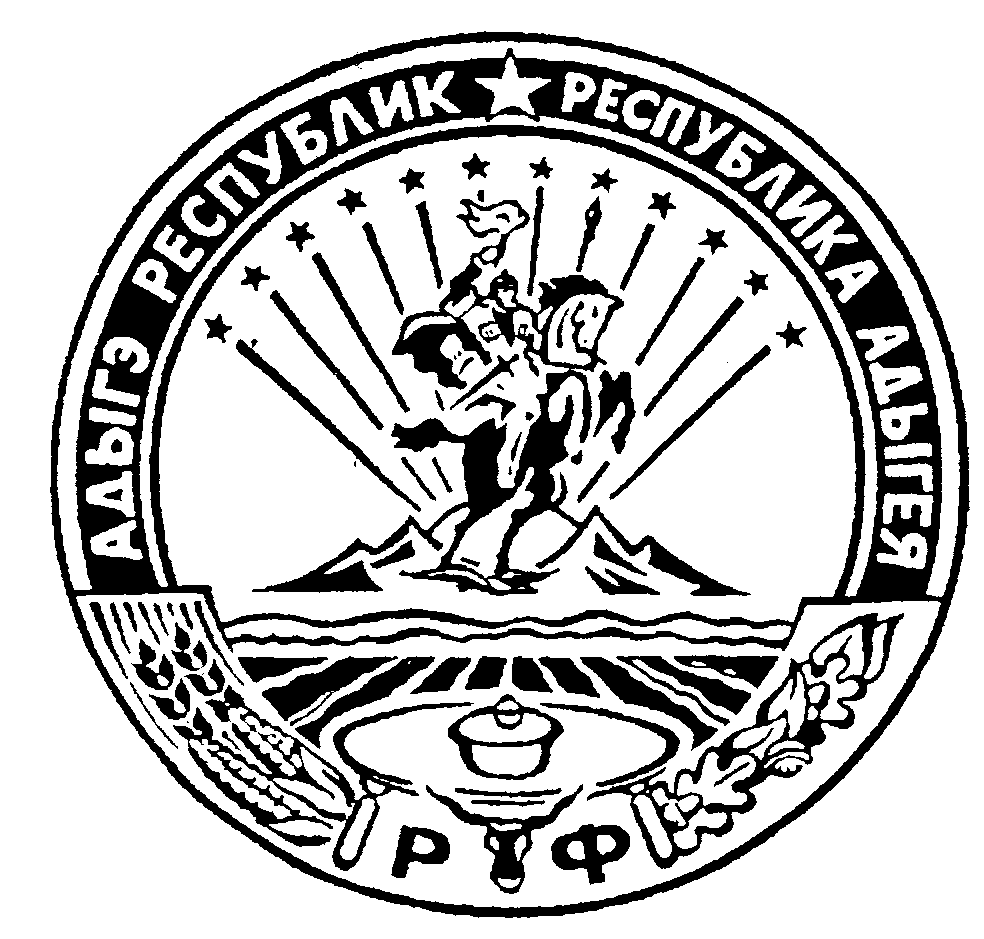 Республика АдыгеяСовет народных депутатовмуниципального образования«Ходзинское сельское поселение»РЕШЕНИЕ       СОВЕТА  НАРОДНЫХ ДЕПУТАТОВ МУНИЦИПАЛЬНОГО ОБРАЗОВАНИЯ «ХОДЗИНСКОЕ СЕЛЬСКОЕ ПОСЕЛЕНИЕ»«18» октября 2019г.                           №61                                   а. ХодзьОб утверждении положения о порядке проведения конкурсана замещение должности муниципальной службыглавы МО «Ходзинское сельскоепоселение  Кошехабльского муниципального районаВ соответствии с Федеральным законом от 06.10.2003 №131-ФЗ «Об общих принципах организации местного самоуправления в Российской Федерации», Федеральным законом  от 02.03.2007  № 25-ФЗ «О муниципальной службе в Российской Федерации», Законом Республики Адыгея от 08.04.2008 №166 «О муниципальной службе в Республики Адыгея», Уставом Ходзинского сельского поселения Кошехабльского муниципального района Республики Адыгея, Совет народных депутатов Ходзинского сельского поселенияРЕШИЛ:Утвердить Положение о  порядке проведения конкурса на замещение должности муниципальной службы главы МО «Ходзинское сельское поселение»  Кошехабльского муниципального района (приложение).Настоящее решение вступает в силу со дня его обнародования в установленном порядке.Глава МО«Ходзинское сельское поселение»                  Р.М.Тлостнаков                               Приложениек решению Совета народных депутатовХодзинского сельского поселенияКошехабльского муниципального района Республики Адыгеяот  18.10.2019г. № 61ПОЛОЖЕНИЕо порядке проведения конкурса на замещение должности муниципальной службы главы МО « Ходзинское сельское поселение»Кошехабльского муниципального района1.ОБЩИЕ ПОЛОЖЕНИЯ1.1. Настоящие положение о порядке проведения конкурса на замещение должности муниципальной службы главы администрации Ходзинского сельского поселения Кошехабльского муниципального района (далее по тексту - Положение) устанавливает порядок проведения конкурса на замещение должности муниципальной службы главы администрации Ходзинского сельского поселения Кошехабльского муниципального района(далее по тексту – глава администрации).1.2. Конкурс на замещение должности муниципальной службы главы администрации Ходзинского сельского поселения Кошехабльского муниципального района (далее по тексту – Конкурс), проводится в соответствии с федеральными законами Российской Федерации, законами Республики Адыгея и нормативными правовыми актами органов местного самоуправления Ходзинского сельского поселения Кошехабльского муниципального района.1.3.Конкурс заключается в оценке профессионального уровня кандидатов на замещение должности главы администрации, их соответствия квалификационным требованиям к должности главы администрации.1.4. Основными принципами Конкурса являются: обеспечение равных условий для доступа кандидатов на должность главы администрации, объективность оценки и единство требований ко всем лицам, принимающим участие в Конкурсе.2. УСЛОВИЯ КОНКУРСА 2.1. Право на участие в Конкурсе имеют граждане, достигшие возраста 18 лет, владеющие государственным языком Российской Федерации и соответствующие квалификационным требованиям, установленным в соответствии с настоящим Положением, при отсутствии обстоятельств, указанных в п. 2.4. настоящего Положения.2.2. К кандидатам на должность главы администрации предъявляются следующие квалификационные требования:- наличие среднего профессионального образования;- знание Конституции Российской Федерации, федерального и областного законодательства по вопросам местного самоуправления и муниципальной службы, федерального, областного законодательства и иных нормативных правовых актов по профилю деятельности, стратегических программных документов, определяющих политику развития муниципального образования по профилю деятельности;- знание основ государственного и муниципального управления;- знание нормативных правовых документов, регламентирующих служебную деятельность;- навыки владения современными средствами, методами и технологией работы с информацией;- навыки работы с документами (составление, оформление, анализ, ведение и хранение документации, и иные практические навыки работы с документами);- навыки саморазвития и организации личного труда;- навыки планирования рабочего времени;- коммуникативные навыки;- знание законодательства по профилю деятельности, программных документов, определяющих развитие муниципального образования, личностных и деловых качеств муниципальных служащих, замещающих муниципальные должности главной группы должностей в органе местного самоуправления, основ информационного, документационного, финансового обеспечения и иных сфер деятельности органа местного самоуправления;- наличие навыков: перспективного планирования и координирования управленческой деятельности, организации разработки программных документов, определяющих развитие муниципального образования, организации деятельности подчиненных подразделений и должностных лиц по выполнению поставленных задач и исполнению планов; принятия управленческих решений; аналитической работы, нормотворческой деятельности; осуществления контроля; ведения деловых переговоров; разрешения конфликтов; определения мотивации поведения подчиненных; публичных выступлений; взаимодействия со средствами массовой информации; подготовки ответов на обращения и жалобы граждан; организации личного приема граждан и подчиненных; организации профессиональной подготовки подчиненных подразделений и должностных лиц; проведения занятий (совещаний-семинаров) по актуальным проблемам развития местного самоуправления, служебной деятельности подчиненных муниципальных служащих и других работников; организации взаимодействия с органами государственной власти Республики Адыгея, с иными должностными лицами; других навыков, необходимых для исполнения должностных обязанностей.Соответствие кандидата указанным требованиям устанавливается конкурсной комиссией при проведении конкурса на замещение должности главы администрации.2.3. Для участия в Конкурсе кандидат должен представить в конкурсную комиссию документы в соответствии с п. 5.1. настоящего Положения.2.3.1. Кандидат предоставляет сведения о своих доходах, расходах, об имуществе и обязательствах имущественного характера, а также сведения о доходах, расходах, об имуществе и обязательствах имущественного характера своих супруг (супругов) и несовершеннолетних детей главе Республики Адыгея в порядке, определенном Положением, которое является приложением к Закону Республики Адыгея  от 3 августа 2017 г. N 80 
«О порядке представления Главе Республики Адыгея сведений о своих доходах, расходах, об имуществе и обязательствах имущественного характера, а также сведений о доходах, расходах, об имуществе и обязательствах имущественного характера своих супруги (супруга) и несовершеннолетних детей гражданами, претендующими на замещение муниципальной должности, лицами, замещающими муниципальные должности, и порядке проверки достоверности и полноты представляемых ими сведений» 2.4. Кандидат не допускается к участию в Конкурсе в случае:1) признания его недееспособным или ограниченно дееспособным решением суда, вступившим в законную силу;2) осуждения его к наказанию, исключающему возможность исполнения должностных обязанностей по должности муниципальной службы, по приговору суда, вступившему в законную силу;3) отказа от прохождения процедуры оформления допуска к сведениям, составляющим государственную и иную охраняемую федеральным законом тайну, если исполнение должностных обязанностей по должности муниципальной службы, на замещение которой претендует гражданин, связано с использованием таких сведений;4) наличия заболевания, препятствующего поступлению на муниципальную службу или ее прохождению и подтвержденного заключением медицинской организации;5) близкого родства или свойства (родители, супруги, дети, братья, сестры, а также братья, сестры, родители, дети супругов и супруги детей) с главой Ходзинского сельского поселения Кошехабльского муниципального района;6) прекращения гражданства Российской Федерации, прекращения гражданства иностранного государства – участника международного договора Российской Федерации, в соответствии с которым иностранный гражданин имеет право находиться на муниципальной службе, приобретения им гражданства иностранного государства либо получения им вида на жительство или иного документа, подтверждающего право на постоянное проживание гражданина Российской Федерации на территории иностранного государства, не являющегося участником международного договора Российской Федерации, в соответствии с которым гражданин Российской Федерации, имеющий гражданство иностранного государства, имеет право находиться на муниципальной службе;7) наличия гражданства иностранного государства (иностранных государств), за исключением случаев, когда муниципальный служащий является гражданином иностранного государства - участника международного договора Российской Федерации, в соответствии с которым иностранный гражданин имеет право находиться на муниципальной службе;8) представления подложных документов или заведомо ложных сведений при поступлении на муниципальную службу;9) непредставления предусмотренных Федеральным законом от 02.03.2007 № 25-ФЗ «О муниципальной службе в Российской Федерации», Федеральным законом от 25.12.2008 № 273-ФЗ «О противодействии коррупции» и другими федеральными законами сведений или представления заведомо недостоверных или неполных сведений при поступлении на муниципальную службу;10) признания его не прошедшим военную службу по призыву, не имея на то законных оснований, в соответствии с заключением призывной комиссии (за исключением граждан, прошедших военную службу по контракту) - в течение 10 лет со дня истечения срока, установленного для обжалования указанного заключения в призывную комиссию соответствующего субъекта Российской Федерации, а если указанное заключение и (или) решение призывной комиссии соответствующего субъекта Российской Федерации по жалобе гражданина на указанное заключение были обжалованы в суд, - в течение 10 лет со дня вступления в законную силу решения суда, которым признано, что права гражданина при вынесении указанного заключения и (или) решения призывной комиссии соответствующего субъекта Российской Федерации по жалобе гражданина на указанное заключение не были нарушены.11) достижения кандидатом возраста 65 лет – предельного возраста, установленного для замещения должности муниципальной службы;12) непредставления сведений об адресах сайтов и (или) страниц сайтов в информационно-телекоммуникационной сети «Интернет», на которых гражданин, претендующий на замещение должности муниципальной службы, муниципальный служащий размещали общедоступную информацию, а также данные, позволяющие их идентифицировать.3. ПОРЯДОК ОБЪЯВЛЕНИЯ КОНКУРСА3.1. Конкурс объявляется Советом народных депутатов Ходзинского сельского поселения Кошехабльского муниципального района (далее по тексту – Совет народных депутатов) при наличии вакансии на замещение должности муниципальной службы главы администрации.3.2. Решение об объявлении Конкурса должно содержать:- дату, время и место проведения Конкурса;- условия Конкурса;- состав конкурсной комиссии;- место и время начала и окончания приема заявлений и прилагаемых к ним документов, контактные телефоны;- проект контракта с главой администрации.3.3. Опубликование условий Конкурса, сведений о дате, времени и месте его проведения, проекта контракта осуществляется не позднее, чем за 35 дней до дня проведения Конкурса и размещается на официальном сайте администрации Ходзинского сельского поселения Кошехабльского муниципального района Республики Адыгея в сети «Интернет» http://adm-hodz.ru                     4. КОНКУРСНАЯ КОМИССИЯ4.1. Совет народных депутатов принимает решение о проведении Конкурса и формировании конкурсной комиссии, которая непосредственно осуществляет подготовку и проведение Конкурса.4.2. Конкурсная комиссия состоит из 6 человек, из них:- 3 человека назначаются Советом народных депутатов Ходзинского сельского поселения Кошехабльского муниципального района,-3 человека назначаются главой администрации Кошехабльского муниципального района.В состав конкурсной комиссии могут включаться депутаты Совета народных депутатов, представители органов местного самоуправления сельского поселения, руководители предприятий и учреждений сельского поселения, представители общественных организаций и политических партий.Решение об объявлении конкурса и формировании конкурсной комиссии, не позднее дня, следующего за днем его принятия, направляется в адрес главы администрации муниципального района с предложением назначить трех членов конкурсной комиссии.К работе конкурсной комиссии могут привлекаться эксперты с правом совещательного голоса для оказания содействия в установлении объективной оценки профессиональной пригодности участников Конкурса.4.3. Членами конкурсной комиссии не могут быть:- кандидаты на должность главы администрации;- супруги и близкие родственники кандидатов (родители, дети, братья, сестры), близкие родственники супругов кандидатов (родители, дети, братья, сестры);- лица, которые находятся в непосредственном подчинении кандидатов (под непосредственным подчинением в настоящем Положении понимаются служебные отношения между руководителем и подчиненным, при которых руководитель обладает в отношении подчиненного властно-распорядительными полномочиями, то есть имеет право приема на работу или увольнение подчиненного или в пределах должностных полномочий вправе отдавать ему приказы, распоряжения и указания, обязательные для исполнения, поощрять и применять дисциплинарные взыскания).4.4. Конкурсная комиссия состоит из:- председателя конкурсной комиссии;- секретаря конкурсной комиссии;- членов конкурсной комиссии.4.5. В рамках собственных полномочий конкурсная комиссия:а) осуществляет прием и регистрацию заявлений и приложенных к ним документов, поступающих от лиц, изъявивших желание принять участие в Конкурсе, производит проверку представленных ими сведений;б) определяет конкурсные процедуры;в) принимает решение и уведомляет кандидатов о допуске или об отказе в допуске к участию в Конкурсе;г) определяет лиц из числа кандидатов набравших наибольшее количество баллов для представления в Совет народных депутатов;д) обеспечивает реализацию мероприятий, связанных с подготовкой и проведением Конкурса;е) осуществляет иные полномочия в соответствии с настоящим Положением.4.6. Председателем конкурсной комиссии является глава Ходзинского сельского поселения Кошехабльского муниципального района.Председатель конкурсной комиссии:-осуществляет общее руководство работой конкурсной комиссии;- созывает конкурсную комиссию по мере необходимости;- председательствует на заседаниях конкурсной комиссии;- распределяет обязанности между членами конкурсной комиссии;- контролирует исполнение решений, принятых конкурсной комиссией;- представляет конкурсную комиссию в отношениях с органами государственной власти, органами местного самоуправления, предприятиями, учреждениями, организациями, общественными объединениями, средствами массовой информации и гражданами;- подписывает протоколы заседаний, принимаемые конкурсной комиссией;- выполняет иные полномочия.4.7. Секретарь конкурсной комиссии:- обеспечивает организационную деятельность конкурсной комиссии;- осуществляет подготовку заседаний конкурсной комиссии, проводит уведомление членов конкурсной комиссии, кандидатов и иных приглашенных лиц о повестке дня, месте, дате и времени проведения заседаний конкурсной комиссии;- принимает поступающие в конкурсную комиссию документы;- регистрирует поступающие и исходящие материалы и документы, готовит их для рассмотрения на заседании конкурсной комиссии;- ведет протоколы заседаний конкурсной комиссии, подписывает их;- выполняет иные поручения председателя конкурсной комиссии;Секретарь комиссии утверждается решением Совета народных депутатов.4.8. Член конкурсной комиссии вправе:- знакомиться с документами, представленными кандидатами для участия в Конкурсе;- выступать на заседании конкурсной комиссии, вносить предложения по вопросам, отнесенным к компетенции конкурсной комиссии, требовать проведения по данным вопросам голосования;- задавать кандидатам и другим участникам заседания вопросы в соответствии с повесткой дня и получать на них ответы по существу;- знакомиться с документами, справочными и информационными материалами, связанными с проведением конкурса;- осуществлять иные полномочия в соответствии с настоящим Положением.4.9. Заседание конкурсной комиссии считается правомочным, если на нем присутствуют не менее 2/3 от установленного числа членов конкурсной комиссии.4.10. Члены конкурсной комиссии участвуют в ее заседаниях лично и не вправе передавать свои полномочия другому лицу.4.11. Решения конкурсной комиссии в ходе подготовки и проведения Конкурса принимаются открытым голосованием простым большинством голосов от общего числа членов конкурсной комиссии, присутствующих на заседании. При равенстве голосов членов конкурсной комиссии решающим является голос председателя конкурсной комиссии.4.12. Решения конкурсной комиссии оформляются соответствующей записью в протокол заседания, который составляется в одном экземпляре и подписывается председателем, заместителем председателя, секретарем и членами конкурсной комиссии, принявшими участие в ее заседании.5. ПОРЯДОК ПРЕДСТАВЛЕНИЯ ДОКУМЕНТОВ5.1. В течение 30 дней после даты официального опубликования решения Совета народных депутатов Ходзинского сельского поселения Кошехабльского муниципального района об объявлении Конкурса на замещение должности главы администрации, гражданин, изъявивший желание принять участие в Конкурсе, представляет секретарю конкурсной комиссии следующие документы:- личное заявление (приложение № 1 к Положению);- собственноручно заполненную и подписанную анкету, форма которой утверждена Распоряжением Правительства РФ от 26.05.2005 № 667-р «Об утверждении формы анкеты, представляемой гражданином Российской Федерации, поступающим на государственную гражданскую службу Российской Федерации или на муниципальную службу в Российской Федерации»;- 2 фотографии 4х6 без уголка;- копию паспорта;- копию трудовой книжки, заверенную нотариально или кадровой службой по месту работы (службы);- копии документов об образовании;- копию свидетельства о постановке физического лица на учет в налоговом органе по месту жительства на территории Российской Федерации;- копию документов воинского учета - для граждан, пребывающих в запасе, и лиц, подлежащих призыву на военную службу;- заключение медицинской организации об отсутствии заболевания, препятствующего поступлению на муниципальную службу по форме, утвержденной Приказом Минздравсоцразвития РФ от 14.12.2009 № 984н «Об утверждении Порядка прохождения диспансеризации государственными гражданскими служащими Российской Федерации и муниципальными служащими, перечня заболеваний, препятствующих поступлению на государственную гражданскую службу Российской Федерации и муниципальную службу или ее прохождению, а также формы заключения медицинского учреждения»;- сведения о своих доходах, полученных от всех источников (включая доходы по прежнему месту работы или месту замещения выборной должности, пенсии, пособия, иные выплаты) и расходах за календарный год, предшествующий году подачи документов для замещения должности главы администрации, сведения об имуществе, принадлежащем ему на праве собственности, и о своих обязательствах имущественного характера по состоянию на первое число месяца, предшествующего месяцу подачи документов на замещения должности главы администрации (на отчетную дату), а также сведения о доходах супруги (супруга) и несовершеннолетних детей, полученных от всех источников (включая заработную плату, пенсии, пособия, иные выплаты) и расходах за календарный год, предшествующий году подачи гражданином документов для замещения должности главы администрации, сведения об имуществе, принадлежащем им на праве собственности, и об их обязательствах имущественного характера по состоянию на первое число месяца, предшествующего месяцу подачи гражданином документов для замещения должности главы администрации (на отчетную дату) (по форме, утвержденной Указом Президента РФ от 23.06.2014 №460);- документ с отметкой о вручении либо почтовое уведомление о предоставлении сведений о своих доходах, расходах, об имуществе и обязательствах имущественного характера, а также сведений о доходах, расходах, об имуществе и обязательствах имущественного характера своих супруг (супругов) и несовершеннолетних детей главе Республики Адыгея в порядке, предусмотренном Законом Республики Адыгея от 3 августа 2017 г. N 80 
«О порядке представления Главе Республики Адыгея сведений о своих доходах, расходах, об имуществе и обязательствах имущественного характера, а также сведений о доходах, расходах, об имуществе и обязательствах имущественного характера своих супруги (супруга) и несовершеннолетних детей гражданами, претендующими на замещение муниципальной должности, лицами, замещающими муниципальные должности, и порядке проверки достоверности и полноты представляемых ими сведений». - копию страхового свидетельства обязательного пенсионного страхования;- справку о наличии (отсутствии) судимости и (или) факта уголовного преследования либо о прекращении уголовного преследования по реабилитирующим основаниям, выданную в порядке и по форме, которые устанавливаются федеральным органом исполнительной власти, осуществляющим функции по выработке и реализации государственной политики и нормативно-правовому регулированию в сфере внутренних дел;- иные материалы и документы (или их копии), характеризующие его профессиональную подготовку (представляются по усмотрению гражданина);- сведения об адресах сайтов и (или) страниц сайтов в информационно-телекоммуникационной сети «Интернет», на которых гражданином, изъявившим желание принять участие в Конкурсе, размещалась общедоступная информация, а также данные, позволяющие его идентифицировать, за три календарных года, предшествующих году поступления на муниципальную службу.- иные документы, предусмотренные федеральными законами, указами Президента Российской Федерации и постановлениями Правительства Российской Федерации.5.2. Бланки заявления, анкеты, справки о доходах, заключения медицинского учреждения могут быть получены гражданином, изъявившим желание принять участие в Конкурсе, у секретаря конкурсной комиссии.5.3. Копии указанных документов подаются либо нотариально заверенные, либо при предъявлении подлинника документа. В этом случае их подлинность проверяется и заверяется секретарем конкурсной комиссии, осуществляющим прием документов.5.4. Представленные документы регистрируются в журнале учета участников Конкурса (приложение № 2 к Положению).Представление документов по истечении срока, указанного в пункте 5.1 настоящего Положения, предоставление документов в неполном объеме или с нарушением правил оформления является основанием для отказа лицу в приеме документов на участие в Конкурсе.6. ПОРЯДОК ПОДГОТОВКИ КОНКУРСА6.1. Конкурсная комиссия в течение 7 дней по истечении срока приема необходимых для участия в Конкурсе документов, осуществляет проверку содержащихся в них сведений и принимает решение о регистрации гражданина кандидатом на должность главы администрации либо мотивированное решение об отказе в регистрации.6.2. Копия решения конкурсной комиссии о регистрации гражданина кандидатом на должность главы администрации, а также уведомление о времени проведения конкурса и допуске к участию в Конкурсе по форме согласно приложению № 4 вручается секретарем конкурсной комиссии кандидату лично под роспись.6.3. В случае установления в ходе проверки обстоятельств, препятствующих поступлению гражданина на муниципальную службу, а также выявления недостоверности представленных гражданином сведений, он информируется конкурсной комиссией в письменной форме об отказе в регистрации кандидатом на должность главы администрации с указанием причин в течение 2 дней с момента принятия решения (приложение № 3).6.4. Зарегистрированный кандидат на должность главы администрации вправе представить заявление о снятии своей кандидатуры с участия в конкурсе.В этом случае конкурсная комиссия принимает решение об отмене его регистрации в качестве кандидата на должность главы администрации.7. ПРОВЕДЕНИЕ КОНКУРСА7.1. Профессиональные качества кандидатов на должность главы администрации оцениваются конкурсной комиссией на основании представленных ими документов и собеседования.7.2. Собеседование с зарегистрированными кандидатами на должность главы администрации проводится на итоговом заседании конкурсной комиссии.Кандидаты участвуют в собеседовании по очередности, в алфавитном порядке.7.3. На заседании председатель конкурсной комиссии представляет кандидата членам конкурсной комиссии и сообщает его анкетные данные.7.4. Собеседование с кандидатами проводится по вопросам:- Конституции Российской Федерации;- Федерального закона от 06.10.2003 № 131-Ф3 «Об общих принципах организации местного самоуправления в Российской Федерации»;- Устава Ходзинского сельского поселения Кошехабльского муниципального района Республики Адыгея;- текущего социально-экономического положения и перспектив развития Ходзинского сельского поселения решения отдельных социально значимых проблем;- иным вопросам, входящим в компетенцию главы администрации.При этом учитываются:1) представления кандидата об основных должностных обязанностях по должности главы администрации;2) уровень информированности кандидата о проблемах, существующих в сфере управления, к которой относится должность, на которую объявлен конкурс;3) наличие у кандидата способности четко, кратко и содержательно отвечать на поставленные вопросы, способности аргументировано отстаивать собственную точку зрения;4) владение кандидатом навыками, повышающими общую эффективность профессиональной деятельности (умение работать с современными программными продуктами и информационными справочными системами);5) наличие у кандидата стремления совершенствовать свои знания, умения и навыки, расширять кругозор;6) наличие у кандидата организаторских способностей;7) иные профессиональные и личностные качества кандидата.7.5. Каждый член конкурсной комиссии оценивает каждого кандидата и выставляет оценку по пятибалльной системе.Критериями оценки кандидата на замещение вакантной должности главы администрации являются:2 – «неудовлетворительно»;3 – «удовлетворительно»;4 – «хорошо»;5 – «отлично»;- оценка 2 «неудовлетворительно» ставится при неправильных ответах на задаваемые вопросы или полном их отсутствии;- оценка 3 «удовлетворительно» ставится при поверхностных знаниях, нечетких ответах на задаваемые вопросы;- оценка 4 «хорошо» предусматривает обладание кандидатом содержательной информацией об основных нормативных правовых актах, регламентирующих деятельность на должности, на которую объявлен конкурс, четкие ответы на задаваемые вопросы;- оценка 5 «отлично» применительно к кандидату предполагает исчерпывающие знания законодательства и нормативных правовых актов, регламентирующих деятельность на должности, на которую объявлен конкурс, исчерпывающие ответы на задаваемые вопросы.7.6. Оценки членов комиссии заносятся в итоговый протокол Конкурса (приложение № 5 к Положению).7.7. По результатам открытого голосования членов конкурсной комиссии победителями Конкурса признаются не менее двух кандидатов из числа лиц, набравших наибольшее количество баллов.7.8. По итогам конкурса конкурсной комиссией на рассмотрение Совета народных депутатов вносятся не менее двух кандидатов, принявших участие в Конкурсе на должность главы администрации.7.9. Решение конкурсной комиссии о результатах Конкурса оглашается лицам, принимавшим участие в Конкурсе, в день проведения Конкурса после его окончания. Выписка из протокола конкурсной комиссии выдаётся лицам, участвующим в Конкурсе по их желанию.Материалы конкурсной комиссии (итоговый протокол, решение конкурсной комиссии о результатах Конкурса) направляются в Совет народных депутатов в течение 2 дней после проведения Конкурса.Решение конкурсной комиссии о результатах Конкурса доводится до сведения населения посредством размещения на официальном сайте администрации Ходзинского сельского поселения Кошехабльского муниципального района в сети Интернет в течение 2 дней после проведения Конкурса.7.10. Конкурс признается несостоявшимся в случаях:- отсутствия заявлений на участие в конкурсе или подачи всеми кандидатами заявлений о снятии своих кандидатур;- признания всех кандидатов не соответствующими требованиям, предъявляемым к кандидатам на должность главы администрации;- подачи документов на участие в Конкурсе только одним кандидатом или регистрации одного кандидата на должность главы администрации.Неявка кандидата на заседание конкурсной комиссии является основанием для снятия его кандидатуры с участия в Конкурсе.8. ЗАКЛЮЧИТЕЛЬНЫЕ ПОЛОЖЕНИЯ8.1. По вопросам, не урегулированным настоящим Положением, конкурсная комиссия принимает решения самостоятельно в соответствии с действующим законодательством.8.2. Расходы, связанные с организацией проведения Конкурса, производятся за счет средств местного бюджета.8.3. Расходы лиц, изъявивших принять участие в Конкурсе, связанные с участием в Конкурсе (проезд к месту проведения Конкурса и обратно, наем жилого помещения, проживание, питание и другие расходы) производятся за счет их собственных средств.8.4. Кандидат вправе обжаловать решение конкурсной комиссии в соответствии с законодательством Российской Федерации.8.5. Все документы по проведению Конкурса формируются в дело и хранятся в Совете народных депутатов, а по истечении установленного срока хранения передаются в архив.Приложение № 1к Положению проведения конкурса на замещение должности муниципальной службы главы администрации Ходзинского сельского поселения Кошехабльского муниципального районаВ комиссию по проведению конкурса на замещение должности главы администрацииХодзинского сельского поселения Кошехабльского муниципального района по контракту_____________________________________(Ф.И.О. год рождения)_____________________________________(образование)_____________________________________(Адрес регистрации)_____________________________________(адрес места жительства)_____________________________________(контактные телефоны)_______________________________________(дата, подпись)Примечание.*Заявление оформляется в рукописном виде.ЗАЯВЛЕНИЕ*   Прошу допустить меня к участию в конкурсе на замещение должности главы администрации Ходзинского сельского поселения Кошехабльского муниципального района Республики Адыгея.С проведением процедуры оформления допуска к сведениям, составляющим государственную и иную охраняемую законом тайну, согласен(а).Мною подтверждается, что:- представленные документы соответствуют требованиям, предъявляемым в Положении о порядке проведения конкурса на замещение должности главы администрации Ходзинского сельского поселения Кошехабльского муниципального района;- сведения, содержащиеся в настоящем заявлении и представленных документах, достоверны.Приложение (перечень представленных документов):1.__________________________, на ___________ листах;2.__________________________, на____________ листах.Подпись
Приложение № 2к Положению проведения конкурса на замещение должности муниципальной службы главы администрации Ходзинского сельского поселения Кошехабльского муниципального районаЖУРНАЛрегистрации документов, поступающих от граждан, изъявивших желание принять участие в КонкурсеПриложение № 3к Положению проведения конкурса на замещение должности муниципальной службы главы администрации Ходзинского сельского поселения Кошехабльского муниципального районаУВЕДОМЛЕНИЕоб отказе в допуске к участию в конкурсена замещение должности главы администрацииХодзинского сельского поселения Кошехабльского муниципального района Республики АдыгеяУважаемый (ая)___________________________________!Рассмотрев документы, представленные Вами для участия в конкурсе на замещение должности главы администрации Ходзинского сельского поселения Кошехабльского муниципального района Республики Адыгея, сообщаем, что Вам отказано в допуске к участию в конкурсе в связи с ________________________________________________________________________________________________________________________________________________________________________________________________________________________________________________________________________________________________(указывается одно из оснований)Председатель конкурсной комиссии ___________ _____________________(подпись) (расшифровка подписи)Приложение № 4к Положению проведения конкурса на замещение должности муниципальной службы главы администрации Ходзинского сельского поселения Кошехабльского муниципального районаУВЕДОМЛЕНИЕо допуске к участию в конкурсе на замещение должности главы администрации Ходзинского сельского поселения Кошехабльского муниципального района Республики АдыгеяУважаемый (ая)___________________________________!Рассмотрев документы, представленные Вами для участия в конкурсе на замещение должности главы администрации Ходзинского сельского поселения Кошехабльского муниципального района Республики Адыгея, сообщаем, что Вы допущены к участию в конкурсе.Конкурс состоится в _____ «___» _________ 20___г. по адресу:____________________________________________________________Председатель конкурсной комиссии ___________ _____________________(подпись) (расшифровка подписи)Приложение № 5к Положению проведения конкурса на замещение должности муниципальной службы главы администрации Ходзинского сельского поселения Кошехабльского муниципального районаКОНКУРСНАЯ КОМИССИЯ ПО ПРОВЕДЕНИЮ КОНКУРСА НА ЗАМЕЩЕНИЕ ДОЛЖНОСТИ МУНИЦИПАЛЬНОЙ СЛУЖБЫ ГЛАВЫ АДМИНИСТРАЦИИ ХОДЗИНСКОГО СЕЛЬСКОГО ПОСЕЛЕНИЯКОШЕХАБЛЬСКОГО МУНИЦИПАЛЬНОГО РАЙОНАИТОГОВЫЙ ПРОТОКОЛпо результатам голосования членов конкурсной комиссииот «____»_________20____ г. № ______Председатель комиссии ______________Ф.И.О.(подпись)Заместитель председателя ______________ Ф.И.О.Секретарь комиссии ______________ Ф.И.О.Члены комиссии ______________ Ф.И.О.______________ Ф.И.О.№Дата приема документовФ.И.О. гражданина, изъявившего желание принять участие в КонкурсеПеречень документов, сданных в комиссиюПодпись в получении документовПодспись о сдаче документов1Число членов комиссии, принявших участие в голосовании2Число зарегистрированных кандидатов на должность главы администрации Ходзинского сельского поселения Кошехабльского муниципального района3Число зарегистрированных кандидатов, снявших свои кандидатуры№п.п.Фамилии, имена, отчества зарегистрированных кандидатовЧисло голосов членов комиссии, поданных за каждого зарегистрированного кандидата